SMLOUVA O VÝPŮJČCE Č. 1/2015 (276/2015/AMO)
MOVITÝCH KULTURNÍCH PAMÁTEK Č. ÚSMKP 176620 A 176621Smluvní stranyŘímskokatolická farnost Sebranice u Boskovicsídlo: 679 31 Sebranice 230 IČ: 65336828jednající: RD Petr Košulič, administrátor (dále jen jako „půjčitel" na straně jedné)aMuzeum umění Olomouc, státní příspěvková organizacesídlo: Denísova 47, 771 11 Olomouc IČ:75079950jednající: Mgr. Michal Soukup, ředitel (dále jen jako „vypůjčitel" na straně druhé)uzavírají níže uvedeného dne, měsíce a roku v souladu s ust. § 2193 a násl. zákona č. 89/2012 Sb., Občanský zákoník, v platném a účinném znění tutoSmlouvu o výpůjčceI.Půjčitel je výlučným vlastníkem originálního uměleckého díla:xxx(dále jen „předměty výpůjčky" nebo „díla").Předměty výpůjčky jsou movitými kulturními památkami zapsanými v Ústředním seznamu kulturních památek ČR, evidenční listy movitých kulturních památek tvoří nedílné přílohy č. 1 a č. 2 této smlouvy. Půjčitel touto smlouvou přenechává předměty výpůjčky za podmínek níže stanovených do bezplatné výpůjčky vypůjčiteli od 2.11. 2015 do 31.12. 2020. Vypůjčená díla budou vystavena ve stálé expozici Arcidiecézního muzea Olomouc.II.Díla zůstávají po celou dobu trvání výpůjčky ve vlastnictví půjčitele a smí být použita jen k účeluuvedenému v čl. I. této smlouvy.III.Vypůjčítel se zavazuje, že splní tyto podmínky výpůjčky:Vypůjčené díla použije jen k účelu vystavení ve stálé expozici Arcidiecézního muzea Olomouc.S vypůjčenými díly nebude bez předchozího výslovného písemného souhlasu půjčitele jakýmkoliv způsobem disponováno, zejména nebudou přemístěna nebo dále vypůjčována.Vypůjčitel se zavazuje umožnit půjčiteli na jeho žádost vypůjčené díla kdykoliv prohlédnout během trvání výpůjčky.Vypůjčitel po celou dobu trvání výpůjčky zajistí ochranu a bezpečnost vypůjčených děl včetně dodržení odpovídajících klimatických podmínek a dále pojištění předmětů výpůjčky v pojistné hodnotě uvedené v čl. 1 této smlouvy. Vypůjčitel je povinen na své náklady pojistit díla od okamžiku jejich převzetí do okamžiku jejich vrácení půjčiteli.Vypůjčitel odpovídá půjčiteli v plném rozsahu za všechny případné škody vzniklé na vypůjčených dílech, za jejich odcizení, ztrátu nebo zničeni, a to za celou dobu od jejich převzetí do navrácení půjčiteli. V případě poškození uměleckých děl se vypůjčitel zavazuje, že škodu bezodkladně uhradí uvedením do předešlého stavu a v případě jejich odcizení, ztráty nebo zničení se zavazuje půjčiteli bezodkladně všechny škody uhradit v penězích.V případě, že budou díla reprodukována v katalogu výstavy, předá vypůjčitel půjčitelí a Biskupství brněnskému po jednom vydání katalogu.V souvislosti s povinností provedení inventarizace veškerého majetku a závazků, která vyplývá zejména z ustanovení § 29 a § 30 zákona č. 563/1991 Sb., o účetnictví, ve znění p.p., prováděcí vyhlášky č. 410/2009 S., pro vybrané účetní jednotky, ve znění p.p. provede inventarizaci majetku specifikovaného v čl. II této smlouvy a to v termínu k 31. 12. kalendářního roku s tím, že má povinnost zaslání jednoho vyhotovení inventurního soupisu o provedení fyzické inventury včetně lokace majetku do 15. ledna následujícího roku půjčiteli.IV.Doba výpůjčky se sjednává na dobu určitou, a to od 2. 11. 2015 do 31. 12. 2020 s tím, že případné prodloužení doby výpůjčky bude řešeno postupem dle čl. VI. odst. 2 této smlouvy.V.Výpůjčka může být ukončena:uplynutím času;písemnou dohodou smluvních stran;písemným odstoupením od smlouvy z důvodu podstatného porušení této smlouvy, zejména porušení podmínek dle čl. III. této smlouvy nebovýpovědí i bez uvedení důvodu s 3 měsíční výpovědní dobou, která počne běžet prvním dnem měsíce následujícího po doručení výpovědi druhé smluvní straně.Půjčitel může požadovat okamžité navrácení vypůjčených děl, zejména jestliže vypůjčitel neužívá vypůjčená díla řádně nebo jestliže je užívá v rozporu s účelem, ke kterému byla díla vypůjčena, příp. poruší-li některou z dohodnutých podmínek této smlouvy. Tím není dotčena možnost půjčitele požadovat náhradu škody.V souladu s ustanovením § 2198 odst. 2 občanského zákoníku se smluvní strany dohodly, že v případě, že půjčitel potřebuje předměty výpůjčky nevyhnutelně dříve z důvodu, který nemohl při uzavření předvídat, může se domáhat předčasného vrácení předmětů výpůjčky.VI.6.1. Práva a povinnosti smluvních stran, které nejsou touto smlouvou výslovně upraveny, se řídí platnými obecně závaznými předpisy, zejména zákonem č. 89/2012 Sb., Občanský zákoník.Veškeré změny a doplňky této smlouvy se sjednávají písemnou formou číselně označovaných a datovaných dodatků odsouhlasených a podepsaných oběma smluvními stranami.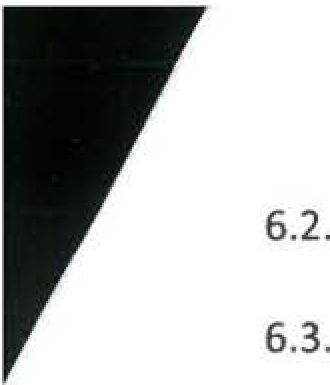 Pokud by některá ujednání v této smlouvě měla být neplatná, nemá to vliv na platnost ostatních ustanovení této smlouvy. Neplatná ustanovení smlouvy jsou v takovém případě nahrazena ustanoveními příslušného zákona.Tato smlouva je vyhotovena ve třech stejnopisech, z nichž jeden obdrží vypůjčitel, jedno vyhotovení si ponechá půjčitel a jedno vyhotovení obdrží Biskupství brněnské.Tato smlouva nabývá platnosti a účinnosti dnem vyznačení schvalovací doložky Biskupstvím brněnským po předchozím podpisu statutárních orgánů obou smluvních stran a otisků razítek smluvních stran.O předání a převzetí předmětů výpůjčky vypůjčitelem a o zpětném vrácení půjčiteli se sepíše písemný protokol podepsaný oběma smluvními stranami. Kopie potvrzení o převzetí děl je přílohou č. 3 této smlouvy.Smluvní strany se dohodly, že touto smlouvou pozbývají veškeré dříve uzavřené smlouvy, (tedy smlouva čj. K-7/2009/AMO), týkající se předmětu výpůjčky dle této smlouvy, platnosti a účinnosti.Smluvní strany prohlašují, že si tuto smlouvu před jejím podpisem přečetli, že byla uzavřena po vzájemném projednání, podle jejich pravé a svobodné vůle, určitě, vážně a srozumitelně, nikoliv v tísni, za jednostranně nevýhodných podmínek. Autentičnost této smlouvy potvrzují svými podpisy a otisky razítek.           VII.Přílohy:č. 1 specifikace předmětu výpůjčky (evidenční list movité kulturní památky 176620)č. 2 specifikace předmětu výpůjčky (evidenční list movité kulturní památky 176621)č. 3 potvrzení o převzetí děl